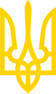 МІНІСТЕРСТВО ЕКОНОМІКИ УКРАЇНИНАКАЗвід 29 грудня 2022 року N 5573Про затвердження Зміни N 11 до національного класифікатора ДК 003:2010Відповідно до частини п'ятої статті 259 Господарського кодексу України наказую:1. Затвердити Зміну N 11 до національного класифікатора ДК 003:2010 "Класифікатор професій", затвердженого наказом Державного комітету України з питань технічного регулювання та споживчої політики від 28.07.2010 N 327 "Про затвердження, внесення зміни та скасування нормативних документів" (далі - Зміна N 11 до ДК 003:2010), що додається.2. Департаменту технічного регулювання оприлюднити інформацію щодо затвердженої Зміни N 11 до ДК 003:2010 на офіційному вебсайті Міністерства економіки України.3. Контроль за виконанням цього наказу покласти на заступника Міністра згідно з розподілом функціональних обов'язків.ЗАТВЕРДЖЕНО
Наказ Міністерства економіки України
29 грудня 2022 року N 5573Зміна N 11
ДК 003:2010
Класифікатор професійРОЗРОБЛЕНО: Міністерством економіки УкраїниЗАТВЕРДЖЕНО: наказ Міністерства економіки України від ___ ____________ 2022 р. N ___ЧИННА З ___ ____________ 2022 р.Розділ 3 "ОСНОВНІ ПОЛОЖЕННЯ"Після абзацу двадцять шостого доповнити абзацами такого змісту:"В окремих випадках за потреби позначення видів робіт за певною професією (професійною назвою роботи) роботодавець може застосовувати похідні слова "виконувач окремих робіт". Конкретна деталізація робіт визначається роботодавцем у робочій інструкції або трудовому договорі.Використання похідних слів "виконувач окремих робіт" застосовується роботодавцем за потреби: прийому на роботу робітників для виконання окремих робіт в межах певної професії, які не мають професійної (повної або часткової) кваліфікації; визнання результатів навчання за короткотерміновими курсами, семінарами, курсами підвищення кваліфікації відповідно до номенклатури професій (професійних назв робіт) та потреб ринку праці.".Розділ 5 "КЛАСИФІКАЦІЯ ПРОФЕСІЙ"Директива "ЗМІНИТИ"Директива "УНЕСТИ"Додаток АДиректива "СКАСУВАТИ"Директива "ЗМІНИТИ"Директива "УНЕСТИ"Додаток БДиректива "СКАСУВАТИ"Директива "ЗМІНИТИ"Директива "УНЕСТИ"Додаток ВПохідні слова до професій (професійних назв робіт) після позиції "Бригадний" доповнити позицією "Виконувач окремих робіт*****".Доповнити виноскою такого змісту "***** Ці похідні слова застосовуються до професійних назв робіт 5 - 8 Розділів КП, якщо це не суперечить КП за умови, що до працівників за цими професіями (професійними назвами робіт) не визначаються особистісні, спеціальні та/чи специфічні вимоги.Наприклад, від назви професії "Монтажник гіпсокартонних конструкцій" з кодом КП 7129 можна утворити похідну назву "Виконавець окремих робіт монтажника гіпсокартонних конструкцій" із збереженням коду КП (конкретна деталізація робіт наводиться у робочій інструкції: виконання монтажу укосів гіпсокартоном або виконання монтажу каркасів гіпсокартоном).".____________Перший віце-прем'єр-міністр України -
МіністрЮлія СВИРИДЕНКОДирективаЄ / має бутиКод КПНазва класифікаційного угрупованняЗЄ2144Професіонали в галузі електроніки та телекомунікаційЗмає бути2144Професіонали в галузі електроніки та електронних комунікаційЗЄ2144.1Наукові співробітники (електроніка, телекомунікації)Змає бути2144.1Наукові співробітники (електроніка, електронні комунікації)ЗЄ2144.2Інженери в галузі електроніки та телекомунікаційЗмає бути2144.2Інженери в галузі електроніки та електронних комунікаційЗЄ3114Технічні фахівці в галузі електроніки та телекомунікаційЗмає бути3114Технічні фахівці в галузі електроніки та електронних комунікаційЗЄ3132Оператори радіо- та телекомунікаційного устаткуванняЗмає бути3132Оператори радіо- та електронно-комунікаційного устаткуванняЗЄ8212Робітники, що обслуговують установки з виробництва цементу та інших мінеральних продуктівЗмає бути8212Робітники, які обслуговують установки у волокнистоцементному виробництвіДирективаКод КПНазва класифікаційного угрупованняУ5164Військовослужбовці (рядовий, сержантський і старшинський склад)ДирективаКод КПКод ЗКППТРВипуск ЄТКДВипуск ДКХППрофесійна назва роботиС2412.2223391Інженер з нормування праціС2412.2223511Інженер з організації та нормування праціС51222531165Шеф-кухарС81511118435БігунникС81511186035Дозувальник азбестуС82121166635ГідротермістС82121169135ГолендорникС82121439535Машиніст екструзійного пресаС82121405735Машиніст прикочувальної машиниС82121427135Машиніст трубної машиниС82121521035Обкатник трубС82121562835Оператор конвеєра твердіння азбестоцементних трубС82121579235Оператор перебирача-зволожувача азбестоцементних виробівС82121610935Оператор прискорювальної установкиС82121799035РекуператорникС82121758135Розбирач азбестоцементних виробівС82121916135Токар з оброблення азбестоцементних труб та муфтС82121948135Фрезерувальник азбестоцементних плитС82121148042Хвилювальник азбестоцементних листівС82511398835Машиніст друкарської машини (виробництво азбестоцементних та азбестосилітових виробів)С9411127591КомірникДирективаЄ / має бутиКод КПКОД ЗКППТРВипуск ЄТКДВипуск ДКХППрофесійна назва роботиЗЄ1229.62212981Завідувач центру (молодіжного)Змає бути1229.681Завідувач центру (за напрямом діяльності)ЗЄ2139.2Аналітик з безпеки інформаційно-телекомунікаційних системЗмає бути2139.2Аналітик з безпеки інформаційно-комунікаційних системЗЄ2139.2Аналітик систем захисту інформації та оцінки вразливостейЗмає бути2139.2Аналітик систем захисту інформаціїЗЄ2139.2Аудитор інформаційних технологійЗмає бути2139.2Аудитор інформаційних технологій (з кібербезпеки)ЗЄ2144.1Молодший науковий співробітник (електроніка, телекомунікації)Змає бути2144.1Молодший науковий співробітник (електроніка, електронні комунікації)ЗЄ2144.123667-Науковий співробітник (електроніка, телекомунікації)Змає бути2144.1Науковий співробітник (електроніка, електронні комунікації)ЗЄ2144.1Науковий співробітник-консультант (електроніка, телекомунікації)Змає бути2144.1Науковий співробітник-консультант (електроніка, електронні комунікації)ЗЄ2144.2Інженер інформаційно-телекомунікаційних системЗмає бути2144.2Інженер інформаційно-комунікаційних системЗЄ2144.2Інженер інформаційно-телекомунікаційних технологійЗмає бути2144.2Інженер інформаційно-комунікаційних технологійЗЄ2412.2223541Інженер з організації праціЗмає бути2412.21Фахівець з організації праціЗЄ2412.2223781Інженер з підготовки кадрівЗмає бути2412.21Фахівець з підготовки кадрівЗЄ2412.222397-Інженер з профадаптаціїЗмає бути2412.2Фахівець з профадаптаціїЗЄ3132Фахівець із телекомунікаційної інженеріїЗмає бути3132Фахівець із електронно-комунікаційної інженеріїЗЄ3212Інспектор із захисту рослинЗмає бути3212Інспектор фітосанітарнийЗЄ4131Офісний службовець (складське господарство)Змає бути4131Службовець на складі (комірник)ЗЄ4229Оператор телекомунікаційних послугЗмає бути4229Оператор електронно-комунікаційних послугЗЄ72231490735Налагоджувальник азбестоцементного устаткуванняЗмає бути722335Налагоджувальник волокнистоцементного устаткуванняЗЄ8112-35Лаборант азбестоцементного виробництваЗмає бути811235Лаборант волокнистоцементного виробництваЗЄ82121177235Ґрунтувальник азбестоцементних та азбестосилітових виробівЗмає бути821235Ґрунтувальник волокнистоцементних виробівЗЄ82121905235Знімач-укладальник азбестоцементних виробівЗмає бути821235Знімач-укладальник волокнистоцементних виробівЗЄ82121292635Контролер азбестоцементних виробівЗмає бути821235Контролер волокнистоцементних виробівЗЄ82121610535Оператор укладальника-розбирача азбестоцементних виробівЗмає бути821235Оператор укладальника-розбирача волокнистоцементних виробівЗЄ82121697435Пресувальник азбестоцементних виробівЗмає бути821235Пресувальник волокнистоцементних виробівЗЄ82121787835Різальник азбестоцементних та азбестосилітових виробівЗмає бути821235Різальник волокнистоцементних виробівЗЄ82121937942Формувальник азбестоцементних виробівЗмає бути821235Формувальник волокнистоцементних виробівЗЄ82121963335Шліфувальник азбестоцементних та азбестосилітових плитЗмає бути821235Шліфувальник волокнистоцементних виробівЗЄ93211812035Складальник азбестоцементних плитЗмає бути932135Складальник волокнистоцементних виробівДирективаКод КПКод ЗКППТРВипуск ДКХППрофесійна назва роботиУ1120.1Директор Національного антикорупційного бюро УкраїниУ1229.7Директор територіального управління Національного антикорупційного бюро УкраїниУ1239Керівник структурного підрозділу з питань безпеки інформації та кіберзахистуУ2132.2Конструктор систем кібербезпекиУ2139.2Аналітик з оцінки вразливостейУ2139.2Аудитор програм інформаційних технологійУ2139.2Уповноважений з авторизації безпеки інформаціїУ2139.2Фахівець з кібердосліджень та розробок систем безпекиУ2139.2Фахівець з оцінки заходів захисту інформації (кібербезпеки)У2139.2Фахівець з планування політики та стратегії кібербезпекиУ2139.2Фахівець з юридичних консультацій та адвокації в сфері кібербезпекиУ2149.2Експерт з оцінки пожежних ризиківУ2149.2Експерт у сфері техногенної та пожежної безпекиУ2149.21Інженер з нормування трудових процесівУ2225.2Фахівець з дослідження факторів навколишнього середовищаУ2229.2Професіонал з фармаконаглядуУ2445.2Клінічний психологУ2445.2ПсихотерапевтУ2490Експерт (за видами діяльності)У3231Сестра медична (брат медичний) з реабілітаціїУ3449Державний фітосанітарний інспекторУ357065Шеф-кухарУ4113КібероператорУ5164Бойовий медикУ5164Верхолаз (військова служба)У5164Доброволець територіальної оборониУ5164Інструктор з фізичної підготовки і спорту (військова служба)У5164Контролер (особливо важливі державні об'єкти)У5164Механік-водійУ5164НавідникУ5164Навідник-операторУ5164СнайперУ7111Гірник на очисних роботах в шахтахУ7111Гірник на підготовчих роботах в шахтахУ8119Машиніст технологічного обладнання збагачувальної фабрикиУ813935Готувач преміксівУ821235Оператор пульта керування устаткуванням дробильно-сортувальної лініїДирективаКод КПКод ЗКППТРВипуск ЄТКДВипуск ДКХППрофесійна назва роботиС81511118435БігунникС82121166635ГідротермістС82121169135ГолендорникС81511186035Дозувальник азбестуС2412.2223391Інженер з нормування праціС2412.2223511Інженер з організації та нормування праціС9411127591КомірникС82511398835Машиніст друкарської машини (виробництво азбестоцементних та азбестосилітових виробів)С82121439535Машиніст екструзійного пресаС82121405735Машиніст прикочувальної машиниС82121427135Машиніст трубної машиниС82121521035Обкатник трубС82121562835Оператор конвеєра твердіння азбестоцементних трубС82121579235Оператор перебирача-зволожувача азбестоцементних виробівС82121610935Оператор прискорювальної установкиС82121799035РекуператорникС82121758135Розбирач азбестоцементних виробівС82121916135Токар з оброблення азбестоцементних труб та муфтС82121948135Фрезерувальник азбестоцементних плитС82121148042Хвилювальник азбестоцементних листівС51222531165Шеф-кухарДирективаЄ / має бутиКод КПКОД ЗКППТРВипуск ЄТКДВипуск ДКХППрофесійна назва роботиЗЄ2139.2Аналітик з безпеки інформаційно-телекомунікаційних системЗмає бути2139.2Аналітик з безпеки інформаційно-комунікаційних системЗЄ2139.2Аналітик систем захисту інформації та оцінки вразливостейЗмає бути2139.2Аналітик систем захисту інформаціїЗЄ2139.2Аудитор інформаційних технологійЗмає бути2139.2Аудитор інформаційних технологій (з кібербезпеки)ЗЄ82121177235Ґрунтувальник азбестоцементних та азбестосилітових виробівЗмає бути821235Ґрунтувальник волокнистоцементних виробівЗЄ1229.62212981Завідувач центру (молодіжного)Змає бути1229.681Завідувач центру (за напрямом діяльності)ЗЄ82121905235Знімач-укладальник азбестоцементних виробівЗмає бути821235Знімач-укладальник волокнистоцементних виробівЗЄ2412.2223541Інженер з організації праціЗмає бути2412.21Фахівець з організації праціЗЄ2412.2223781Інженер з підготовки кадрівЗмає бути2412.21Фахівець з підготовки кадрівЗЄ2412.222397-Інженер з профадаптаціїЗмає бути2412.2Фахівець з профадаптаціїЗЄ2144.2Інженер інформаційно-телекомунікаційних системЗмає бути2144.2Інженер інформаційно-комунікаційних системЗЄ2144.2Інженер інформаційно-телекомунікаційних технологійЗмає бути2144.2Інженер інформаційно-комунікаційних технологійЗЄ3212Інспектор із захисту рослинЗмає бути3212Інспектор фітосанітарнийЗЄ82121292635Контролер азбестоцементних виробівЗмає бути821235Контролер волокнистоцементних виробівЗЄ8112-35Лаборант азбестоцементного виробництваЗмає бути811235Лаборант волокнистоцементного виробництваЗЄ2144.1Молодший науковий співробітник (електроніка, телекомунікації)Змає бути2144.1Молодший науковий співробітник (електроніка, електронні комунікації)ЗЄ72231490735Налагоджувальник азбестоцементного устаткуванняЗмає бути722335Налагоджувальник волокнистоцементного устаткуванняЗЄ2144.123667-Науковий співробітник (електроніка, телекомунікації)Змає бути2144.1Науковий співробітник (електроніка, електронні комунікації)ЗЄ2144.1Науковий співробітник-консультант (електроніка, телекомунікації)Змає бути2144.1Науковий співробітник-консультант (електроніка, електронні комунікації)ЗЄ4229Оператор телекомунікаційних послугЗмає бути4229Оператор електронно-комунікаційних послугЗЄ82121610535Оператор укладальника-розбирача азбестоцементних виробівЗмає бути821235Оператор укладальника-розбирача волокнистоцементних виробівЗЄ4131Офісний службовець (складське господарство)Змає бути4131Службовець на складі (комірник)ЗЄ82121697435Пресувальник азбестоцементних виробівЗмає бути821235Пресувальник волокнистоцементних виробівЗЄ82121787835Різальник азбестоцементних та азбестосилітових виробівЗмає бути821235Різальник волокнистоцементних виробівЗЄ93211812035Складальник азбестоцементних плитЗмає бути932135Складальник волокнистоцементних виробівЗЄ3132Фахівець із телекомунікаційної інженеріїЗмає бути3132Фахівець із електронно-комунікаційної інженеріїЗЄ82121937942Формувальник азбестоцементних виробівЗмає бути821235Формувальник волокнистоцементних виробівЗЄ82121963335Шліфувальник азбестоцементних та азбестосилітових плитЗмає бути821235Шліфувальник волокнистоцементних виробівДирективаКод КПКод ЗКППТРВипуск ДКХППрофесійна назва роботиУ2139.2Аналітик з оцінки вразливостейУ2139.2Аудитор програм інформаційних технологійУ5164Бойовий медикУ5164Верхолаз (військова служба)У7111Гірник на очисних роботах в шахтахУ7111Гірник на підготовчих роботах в шахтахУ813935Готувач преміксівУ3449Державний фітосанітарний інспекторУ1120.1Директор Національного антикорупційного бюро УкраїниУ1229.7Директор територіального управління Національного антикорупційного бюро УкраїниУ5164Доброволець територіальної оборониУ2490Експерт (за видами діяльності)У2149.2Експерт з оцінки пожежних ризиківУ2149.2Експерт у сфері техногенної та пожежної безпекиУ2149.21Інженер з нормування трудових процесівУ5164Інструктор з фізичної підготовки і спорту (військова служба)У1239Керівник структурного підрозділу з питань безпеки інформації та кіберзахистуУ4113КібероператорУ2445.2Клінічний психологУ2132.2Конструктор систем кібербезпекиУ5164Контролер (особливо важливі державні об'єкти)У8119Машиніст технологічного обладнання збагачувальної фабрикиУ5164Механік-водійУ5164НавідникУ5164Навідник-операторУ821235Оператор пульта керування устаткуванням дробильно-сортувальної лініїУ2229.2Професіонал з фармаконаглядуУ2445.2ПсихотерапевтУ3231Сестра медична (брат медичний) з реабілітаціїУ5164СнайперУ2139.2Уповноважений з авторизації безпеки інформаціїУ2225.2Фахівець з дослідження факторів навколишнього середовищаУ2139.2Фахівець з кібердосліджень та розробок систем безпекиУ2139.2Фахівець з оцінки заходів захисту інформації (кібербезпеки)У2139.2Фахівець з планування політики та стратегії кібербезпекиУ2139.2Фахівець з юридичних консультацій та адвокації в сфері кібербезпекиУ357065Шеф-кухар© ТОВ "Інформаційно-аналітичний центр "ЛІГА", 2023
© ТОВ "ЛІГА ЗАКОН", 2023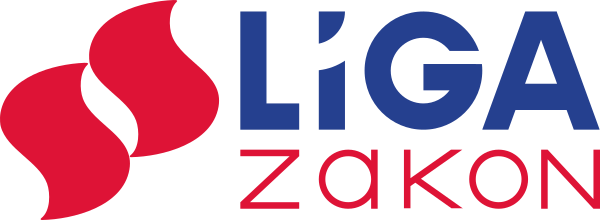 